                                                              ZESPÓŁ SZKÓŁ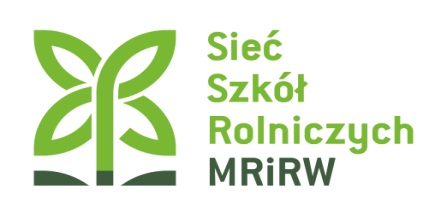                                                          CENTRUM KSZTAŁCENIA ROLNICZEGO                                                         im. Macieja Rataja  w Mieczysławowie                                                               Mieczysławów 2, 99-314 Krzyżanów                                                                tel. 24 254 20 85                                                                      zsckrmieczyslawow@wp.pl                                                                                            Dyrektor							Zespołu Szkół Centrum Kształcenia							    Rolniczego w MieczysławowieWniosek o przyjęcie na kwalifikacyjny kurs zawodowy	Proszę o przyjęcie mnie w roku szkolnym 2020/2021 na kurs kwalifikacyjny z zakresu kwalifikacji: ROL.10 Organizacja i nadzorowanie produkcji rolniczej4. Oświadczenia                                                                                                                    Oświadczam, że wszystkie wyżej podane dane są zgodne z prawdą i stanem faktycznym. Jestem świadomy odpowiedzialności karnej za złożenie fałszywego oświadczenia. Oświadczam, iż zapoznałem się z przepisami ustawy  z  dnia 14 grudnia 2016 r. Prawo oświatowe (t.j. Dz. U z 2019 r. poz 1148, z późn. zm.) obejmującymi zasady rekrutacji do szkół oraz zasadami wprowadzonymi przez dyrektora placówki, do której kierowany jest niniejszy wniosek. Oświadczam, że znam i akceptuję zasady oraz harmonogram rekrutacji obowiązujące w szkołach Zespołu Szkół Centrum Kształcenia Rolniczego w Mieczysławowie.Wyrażam zgodę na przetwarzanie danych osobowych moich/mojego dziecka* dla celów związanych z procesem rekrutacji do Zespołu Szkół Centrum Kształcenia Rolniczego w Mieczysławowie zgodnie z rozporządzeniem Parlamentu Europejskiego i Rady (UE) 2016/679 z 27.04.2016 r. w sprawie ochrony osób fizycznych w związku z przetwarzaniem danych osobowych i w sprawie swobodnego przepływu takich danych oraz uchylenia dyrektywy 95/46/WE (ogólne rozporządzenie o ochronie danych) (Dz.Urz. UE L 119, s. 1) oraz ustawy o ochronie danych osobowych. Dane podaję dobrowolnie oraz mam świadomość przysługującego mi prawa dostępu do moich danych, ich poprawienia, przenoszenia, a także złożenia sprzeciwu, skargi do Urzędu Ochrony Danych Osobowych. Przyjmuję do wiadomości, iż Administratorem danych jest: Zespół Szkół Centrum Kształcenia Rolniczego w Mieczysławowie.W przypadku przyjęcia mnie do szkoły wyrażam zgodę na:– ich zbieranie, powielanie, utrwalanie, przechowywanie, opracowywanie, zmienianie i udostępnianie do momentu przerwania bądź ukończenia nauki w Zespole– publikację mojego wizerunku w postaci zdjęć i filmów na stronie internetowej placówki, Facebooku, kronice szkolnej, tablicach ściennych, folderach i innych źródłach (m.in. prasa) w celu informacji o życiu szkoły i jej promocji oraz zapewnienia bezpieczeństwa (monitoring w szkole).Dane nie będą udostępniane podmiotom innym niż upoważnione na podstawie przepisów prawa oraz podmiotom z którymi zawarte zostały umowy powierzenia. Oświadczam, że zapoznałem się z klauzulą informacyjną oraz zostałem poinformowany o fakcie dostępu do klauzuli informacyjnej na stronie internetowej szkoły.1. Dane osobowe kandydata:1. Dane osobowe kandydata:1. Dane osobowe kandydata:1. Dane osobowe kandydata:1. Dane osobowe kandydata:1. Dane osobowe kandydata:1. Dane osobowe kandydata:1. Dane osobowe kandydata:1. Dane osobowe kandydata:1. Dane osobowe kandydata:1. Dane osobowe kandydata:1. Dane osobowe kandydata:ImięNazwiskoData  urodzeniaMiejsce urodzeniaPESELW przypadku braku numeru PESEL należy podać serię i numer paszportu lub innego dokumentu potwierdzającego tożsamość:W przypadku braku numeru PESEL należy podać serię i numer paszportu lub innego dokumentu potwierdzającego tożsamość:W przypadku braku numeru PESEL należy podać serię i numer paszportu lub innego dokumentu potwierdzającego tożsamość:W przypadku braku numeru PESEL należy podać serię i numer paszportu lub innego dokumentu potwierdzającego tożsamość:W przypadku braku numeru PESEL należy podać serię i numer paszportu lub innego dokumentu potwierdzającego tożsamość:W przypadku braku numeru PESEL należy podać serię i numer paszportu lub innego dokumentu potwierdzającego tożsamość:W przypadku braku numeru PESEL należy podać serię i numer paszportu lub innego dokumentu potwierdzającego tożsamość:W przypadku braku numeru PESEL należy podać serię i numer paszportu lub innego dokumentu potwierdzającego tożsamość:W przypadku braku numeru PESEL należy podać serię i numer paszportu lub innego dokumentu potwierdzającego tożsamość:W przypadku braku numeru PESEL należy podać serię i numer paszportu lub innego dokumentu potwierdzającego tożsamość:W przypadku braku numeru PESEL należy podać serię i numer paszportu lub innego dokumentu potwierdzającego tożsamość:W przypadku braku numeru PESEL należy podać serię i numer paszportu lub innego dokumentu potwierdzającego tożsamość:telefone-mail2. Adres zamieszkania2. Adres zamieszkaniamiejscowośćkod pocztowy/pocztaulica i nrwojewództwopowiatgmina3. Do wniosku dołączam:3. Do wniosku dołączam:1Z   zaświadczenie lekarskie zawierające orzeczenie o braku przeciwwskazań zdrowotnych do     podjęcia praktycznej nauki zawodu2Kopię świadectwa/ dyplomu ukończenia ostatniej szkołyDataPodpis kandydataDataPodpis kandydata